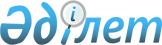 О внесении изменений в решение акима Журынского аульного округа от 20 сентября 2011 года № 30 "О присвоении наименований улицам без названия аула Журын Журынского аульного округа Мугалжарского района"Решение акима Журынского сельского округа Мугалжарского района Актюбинской области от 05 декабря 2014 года № 30. Зарегистрировано Департаментом юстиции Актюбинской области 24 декабря 2014 года № 4112

      В соответствии со статьей 35 Закона Республики Казахстан от 23 января 2001 года №148 «О местном государственном управлении и самоуправлении в Республике Казахстан», Конституционным Законом Республики Казахстан от 3 июля 2013 года №121-V «О внесении изменений и дополнений в Конституционный закон Республики Казахстан и в некоторые законодательные акты Республики Казахстан по вопросам исключения противоречий, пробелов, коллизий между нормами права различных законодательных актов и норм, способствующих совершению коррупционных правонарушений», аким Журынского сельского округа РЕШИЛ:

       1. 

Внести в решение акима Журынского аульного округа от 20 сентября 2011 года №30 «О присвоении наименований улицам без названия аула Журын Журынского аульного округа Мугалжарского района» (зарегистрированное в реестре государственной регистрации нормативных правовых актов №3-9-150, опубликованное 26 октября 2011 года в районной газете «Мугалжар») следующие изменения:

      заголовок указанного решения на русском языке изложить в следующей новой редакции:

      «О присвоении наименований безымянным улицам в селе Журын Журынского сельского округа Мугалжарского района»;

      по всему тексту решения на русском языке слова «аульного», «аула» заменить соответственно словами «сельского», «села».

      2. 

Настоящее решение вводится в действие по истечении десяти календарных дней после дня его первого официального опубликования.

 

 
					© 2012. РГП на ПХВ «Институт законодательства и правовой информации Республики Казахстан» Министерства юстиции Республики Казахстан
				      Аким Журынского сельского округаТ.Абдирзак